ПРОЕКТВ целях приведения приказа управления ЗАГС и архивов Липецкой области в соответствие с действующим законодательством ПРИКАЗЫВАЮ:Внести в приказ управления ЗАГС и архивов Липецкой области от 18.09.2020 № 71 «Об утверждении административного регламента осуществления регионального государственного контроля за соблюдением законодательства об архивном деле на территории Липецкой области» следующие изменения:1. В приложении к приказу:1) Абзац шестой пункта 13 признать утратившим силу.2) Абзац второй пункта 15 изложить в новой редакции:«В случае необходимости при проведении проверки в отношении одного субъекта малого предпринимательства, получения документов и (или) информации в рамках межведомственного информационного взаимодействия проведение проверки может быть приостановлено руководителем (заместителем руководителя) органа государственного контроля (надзора), органа муниципального контроля на срок, необходимый для осуществления межведомственного информационного взаимодействия, но не более чем на десять рабочих дней. Повторное приостановление проведения проверки не допускается.».3) В абзацах третьем и четвертом пункта 52 слова «пункта 50» заменить словами «пункта 51».4) В пункте 54 слова «Не позднее 1 рабочего дня после» заменить словами «В день».5) В пункте 56 слова «в подпунктах 1, 2» заменить словами «в подпунктах 1, 3».6) В пункте 58 слова «указанных в пункте 65 настоящего административного регламента» заменить словами «предусмотренных частями 6 и 7 статьи 10 Федерального закона № 294-ФЗ».7) В пункте 62 слова «пункта 50» заменить словами «пункта 51».8) Пункт 72 признать утратившим силу.9) В пункте 79 после слов «в журнале учета проверок» дополнить словами «, в случае его наличия у субъекта контроля».10) Приложение 1 к административному регламенту признать утратившим силу.Начальник управления							С.А. Королева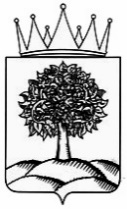 УПРАВЛЕНИЕ ЗАГС И АРХИВОВ ЛИПЕЦКОЙ ОБЛАСТИПРИКАЗУПРАВЛЕНИЕ ЗАГС И АРХИВОВ ЛИПЕЦКОЙ ОБЛАСТИПРИКАЗУПРАВЛЕНИЕ ЗАГС И АРХИВОВ ЛИПЕЦКОЙ ОБЛАСТИПРИКАЗУПРАВЛЕНИЕ ЗАГС И АРХИВОВ ЛИПЕЦКОЙ ОБЛАСТИПРИКАЗ_______________г. Липецк№ _______ О внесении изменений в приказ управления ЗАГС и архивов Липецкой области от 18.09.2020 № 71 «Об утверждении административного регламента осуществления регионального государственного контроля за соблюдением законодательства об архивном деле на территории Липецкой области»